CASEY REFEREE POLICY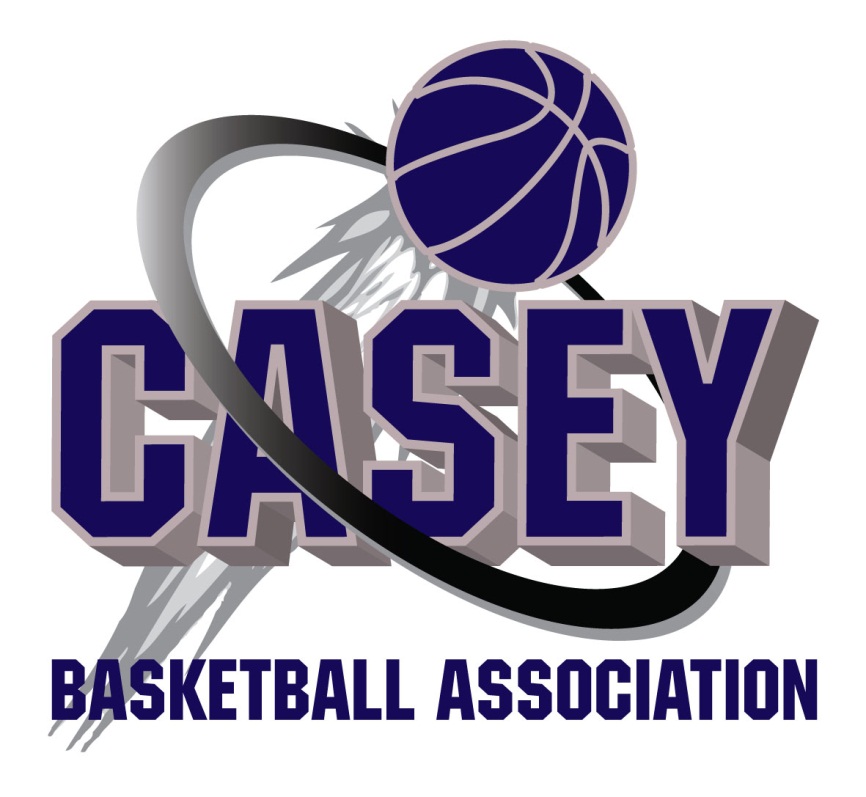 Version ControlApprovalsApplicationCirculationReferees Welcome NoteTo Referees Congratulations on being appointed to the Casey VBRA association.In order to make the transition from player/spectator to referee, the Casey Basketball Association, in conjunction with the Casey Branch of the VBRA, has introduced a Referee Policy. This policy is a list of standards and expectations, which each referee who represents the Casey branch of the VBRA is expected to adhere to.  Within this policy you will find all the necessary requirements in order to fulfil your duties within the Casey Association.Best Wishes Casey Basketball Association ProfessionalismFor RefereesOn arrival Arrive 15 minutes before game commences Be dressed according to uniform policy Check courts are at playing standard (equipment such as: balls, rings, arrows etc.)Respect your supervisor, fellow referees and office staff.Foul language in the referee room is strictly forbidden.During GameNo phones are to be present on courtEnsure consistency of calls on court Ensure full attention is dedicated to the game.Have an up-to-date knowledge of rules.Conclusion of Refereeing Ensure all equipment is returned (including sheet) to the control room.Ensure sheets are signed off correctly While in Referee AttireShoes must be worn at all times Appropriate language and behaviour must be used No sitting on team benches while in referee clothing will be toleratedNo coaching in referee clothingNo sitting on team benches in referee attireShirts to be tucked in at all timesReferees are to have a copy of the referee by-laws and up-to-date rule book, accessible when needed.  Inability to Referee Inform supervisor a minimum of 24 hours before scheduled game, if within the 24 hour a doctor’s certificate is needed or reasons accepted by the advisor or supervisor. Inform supervisor of Holidays, Exams etc. well in advanceIf referees are unavailable to ref on a night they play, it is expected that the ref will not play in the CBA competitions. (Exemption to the rule at least 24 notice of unavailability or reason accepted by the advisor or supervisor.)General Referee noticesReferees are expected to attend all notified meetings.Referees who get tech fouled or abuse other referees, will be rostered off under the discretion of the advisor/supervisor.For Referee SupervisorsArrive 15 minutes prior to the shift beginning.Ensure all referees are adhering to the requirements as set out in this policy.Ensure all rosters are completed and communicated at least 48 hours prior to the start of games.Ensure referees are maintaining consistency of games.Let referees know of any changes if impact’s the referee of the night.UniformSummer Uniform- Black and White (non- faded) Referee Shirt with CURRENT VBRA badge Green Referee TRAINING Shirt (Trainees and apprentices ONLY) Plain Black Basketball shorts- Basketball length -No skins showing - No pockets- No coloured stripes Predominantly black or predominantly white lace up runnersNo slip on shoesNo holes in shoes Must be cleanly presented A and B grade must be in predominantly black lace up runners only No Slip on shoes No holes in shoes Must be cleanly presented No coloured laces Shoulder length hair must be tied back for both males and females No Jewellery includingFacial piercings Earrings Bracelets Necklaces Rings Watches Anklets Taping is acceptable (This is a safety issue for referees just as much as players)Black coloured Whistle LanyardAny colour whistle is acceptable.Winter Uniform- Black and White (non- faded) Referee Shirt with CURRENT VBRA badge Green Referee TRAINING Shirt (Trainees and apprentices ONLY) Black Slacks No track suit pants No holes Must be altered above shoe level Casey/ Cranbourne VBRA Black Jumpers/Jackets Only Current VBRA jackets No Long sleeve clothing under VBRA Referee shirtsPredominantly black or predominantly white lace up runnersNo slip on shoesNo holes in shoes Must be cleanly presented A and B grade must be in predominantly black lace up runners only No Slip on shoes No holes in shoes Must be cleanly presented No coloured laces Shoulder length hair must be tied back for both males and females No Jewellery includingFacial piercings Earrings Bracelets Necklaces Rings Watches Anklets Taping is acceptable (This is a safety issue for referees just as much as players)Black coloured Whistle LanyardAny colour whistle is acceptable.Finals Uniform For Semi Finals, Preliminary Finals and Grand FinalsBlack and White (non- faded) Referee Shirt with CURRENT VBRA badge Black Slacks No track suit pants No holes Must be altered above shoe level Casey/ Cranbourne VBRA Black Jumpers/Jackets No Green jackets No Long sleeve clothing under VBRA Referee shirtsPredominantly black or predominantly white lace up runnersNo slip on shoesNo holes in shoes Must be cleanly presented No coloured laces Shoulder Length Hair must be tied back for both males and females No Jewellery includingFacial piercings Earrings Bracelets Necklaces Rings Watches Anklets Taping is acceptable (This is a safety issue for referees just as much as players)Black coloured Whistle Lanyard Any colour whistle is acceptable.Infringements to This PolicyInfringements will result inFirst InfringementThe loss of GamesBeing removed from the court during games Continued infringements Not Rostered to referee.Possible Dismissal from Casey  Who can enforce this policy?Referee AdvisorReferee SupervisorCBA outer venue supervisor.CBRA Referee Committee Members are to report to the referee supervisor or advisor.VersionAuthorPositionChangeDate1Simon KrugCBA Vice PresidentInitial Version01/07/20132CBA/Joe MyallCBA/Referee Development Coach01/04/20143 Joe MyallReferee Advisor9/04/2015Approved ByPositionSignedDateDaniel PhillipsPresident CBADaniel Phillips01/04/2014Michelle SorraghanTreasurer CBAMichelle Sorraghan01/04/2014Dean CarlSecretary CBADean Carl01/04/2014Darren CaseyDomestic CBADarren Casey01/04/2014Jodie KrugSeniors CBAJodie Krug01/04/2014Tammy BowerJuniors CBATammy Bower01/04/2014Joe MyallReferee AdvisorJoe Myall01/04/2014Joe MyallReferee AdvisorJoe Myall01/04/2014Applies to:Applies from date:Referee Supervisors01/04/2014A Grade Referees01/04/2014B Grade Referees 01/04/2014C Grade Referees01/04/2014Junior Referees01/04/2014Trainee Referees01/04/2014Referee Evaluators01/04/2014All CBA Committee MembersAll Senior Representative Committee MembersAll Junior Representative Committee MembersAll Domestic Council Committee MembersReferees AdviserReferee SupervisorsCasey VBRA branch referee’s presidentAll referees at CaseyCasey VBRA Committee